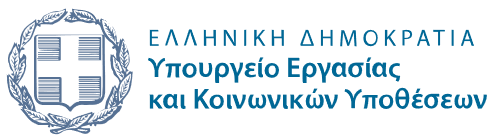 Από Δευτέρα οι αιτήσεις για τον Γ΄ κύκλο του προγράμματος επιδότησης της εργασίας 5.000 ανέργων 30 ετών και άνω, με έμφαση στις γυναίκες, σε 6 περιφέρειεςΤη Δευτέρα, 11 Απριλίου 2022 και ώρα 13:00, ξεκινούν οι αιτήσεις επιχειρήσεων για τον Γ’   κύκλο της δράσης «Πρόγραμμα επιχορήγησης επιχειρήσεων για την απασχόληση ανέργων ηλικίας 30 ετών και άνω στις Περιφέρειες σε μετάβαση (MΕΤ), με έμφαση στις γυναίκες» και συγκεκριμένα στις Περιφέρειες Δυτικής Μακεδονίας, Στερεάς Ελλάδας, Ιονίων Νήσων, Πελοποννήσου, Βόρειου Αιγαίου και Κρήτης. Οι αιτήσεις θα υποβάλλονται μέχρι την Παρασκευή, 29 Απριλίου 2022 και ώρα 15:00.Το 12μηνης διάρκειας πρόγραμμα απευθύνεται σε επιχειρήσεις και τα ποσά της επιχορήγησης για την πρόσληψη ανέργων σε νέες θέσεις πλήρους απασχόλησης έχουν ως εξής:466,5 € μηνιαία (5.598 € ετήσια) για ανέργους ηλικίας 30-49 ετών559,8 € μηνιαία (6.717,6 € ετήσια) για ανέργους ηλικίας 50 ετών και άνω606,45 € μηνιαία (7.277,4 € ετήσια) για μακροχρόνια ανέργους 30 ετών και άνω653,1 € μηνιαία (7.837,2 € ετήσια) για μακροχρόνια ανέργους 50 ετών και άνω699,75 € μηνιαία (8.397 € ετήσια) για άνεργες γυναίκες 30 ετών και άνωΟι επιχειρήσεις που ενδιαφέρονται να συμμετάσχουν θα υποβάλλουν την αίτησή τους αποκλειστικά ηλεκτρονικά μέσω του Πληροφοριακού Συστήματος Κρατικών Ενισχύσεων (ΠΣΚΕ) του Υπουργείου Ανάπτυξης & Επενδύσεων στη διεύθυνση http://www.ependyseis.gr/mis  Κατόπιν, οι εργασιακοί σύμβουλοι του ΟΑΕΔ θα υποδείξουν στην επιχείρηση υποψηφίους, σύμφωνα με  την κατηγορία ανέργου, την ειδικότητα και τα απαιτούμενα προσόντα και η επιχείρηση θα επιλέξει μεταξύ των υποψηφίων για την πρόσληψη.Απαραίτητη προϋπόθεση είναι η επιχείρηση να μην έχει μειώσει το προσωπικό της κατά το τρίμηνο πριν την αίτηση και να μην έχει λάβει  χρηματοδότηση από κρατική ενίσχυση άνω των 200.000 € τα προηγούμενα 3 έτη (τρέχον και δύο προηγούμενα). Στην επιχορήγηση μισθού και ασφαλιστικών εισφορών συμπεριλαμβάνονται τα αντίστοιχα δώρα Χριστουγέννων και Πάσχα και επιδόματα αδείας. Το πρόγραμμα, συνολικού προϋπολογισμού 32.000.000 €, συγχρηματοδοτείται από την Ελλάδα και την Ευρωπαϊκή Ένωση (Ευρωπαϊκό Κοινωνικό Ταμείο), μέσω του Ε.Π. «Ανάπτυξη Ανθρώπινου Δυναμικού, Εκπαίδευση και Δια Βίου Μάθηση 2014-2020».Για  τη Δημόσια Πρόσκληση και αναλυτικές  πληροφορίες, επισκεφτείτε τη διεύθυνση:http://www.oaed.gr/anoikta-programmata   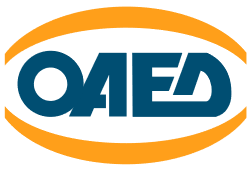 ΟΡΓΑΝΙΣΜΟΣ ΑΠΑΣΧΟΛΗΣΗΣΕΡΓΑΤΙΚΟΥ ΔΥΝΑΜΙΚΟΥ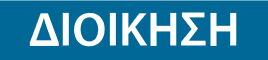 Γραφείο ΤύπουΑθήνα, 07.04.2022